ΔΗΜΟΚΡΙΤΕΙΟ ΠΑΝΕΠΙΣΤΗΜΙΟ ΘΡΑΚΗΣ (ΔΠΘ)ΠΑΝΕΠΙΣΤΗΜΙΟΥΠΟΛΗ ΚΑΒΑΛΑΣΤΜΗΜΑ ΛΟΓΙΣΤΙΚΗΣ ΚΑΙ ΧΡΗΜΑΤΟΟΙΚΟΝΟΜΙΚΗΣΠ.Μ.Σ. «ΛΟΓΙΣΤΙΚΗ ΚΑΙ ΕΛΕΓΚΤΙΚΗ» - «ACCOUNTING AND AUDIT»Καβάλα, ...............................................................Αριθμός Πρωτοκόλλου: .....................................ΠΡΟΤΑΣΗ ΑΝΑΛΗΨΗΣ ΘΕΜΑΤΟΣΓΙΑ ΤΗΝ ΕΚΠΟΝΗΣΗ ΜΕΤΑΠΤΥΧΙΑΚΗΣ ΔΙΠΛΩΜΑΤΙΚΗΣ ΕΡΓΑΣΙΑΣΒ Προτεινόμενος τίτλος διπλωματικής διατριβής (≤20 λέξεις):ΘΕΜΑ ΣΤΑ ΕΛΛΗΝΙΚΑ:ΘΕΜΑ ΣΤΑ ΑΓΓΛΙΚΑ:Γ. Βασικός σκοπός της διπλωματικής διατριβής (≤100 λέξεις):Δ. Σημασία / συνεισφορά της διπλωματικής διατριβής (≤100 λέξεις):Ε. Ερευνητική μεθοδολογία που θα ακολουθηθεί (≤100 λέξεις):ΣΤ. Αναμενόμενα αποτελέσματα (≤100 λέξεις):Ζ. Ενδεικτική βιβλιογραφία (≤10 πηγές):Η. Επιβλέπων Καθηγητής / Καθηγήτρια:Έγκριση πρότασης: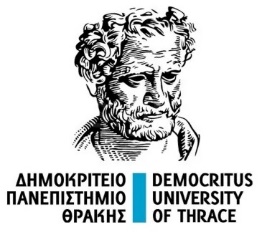 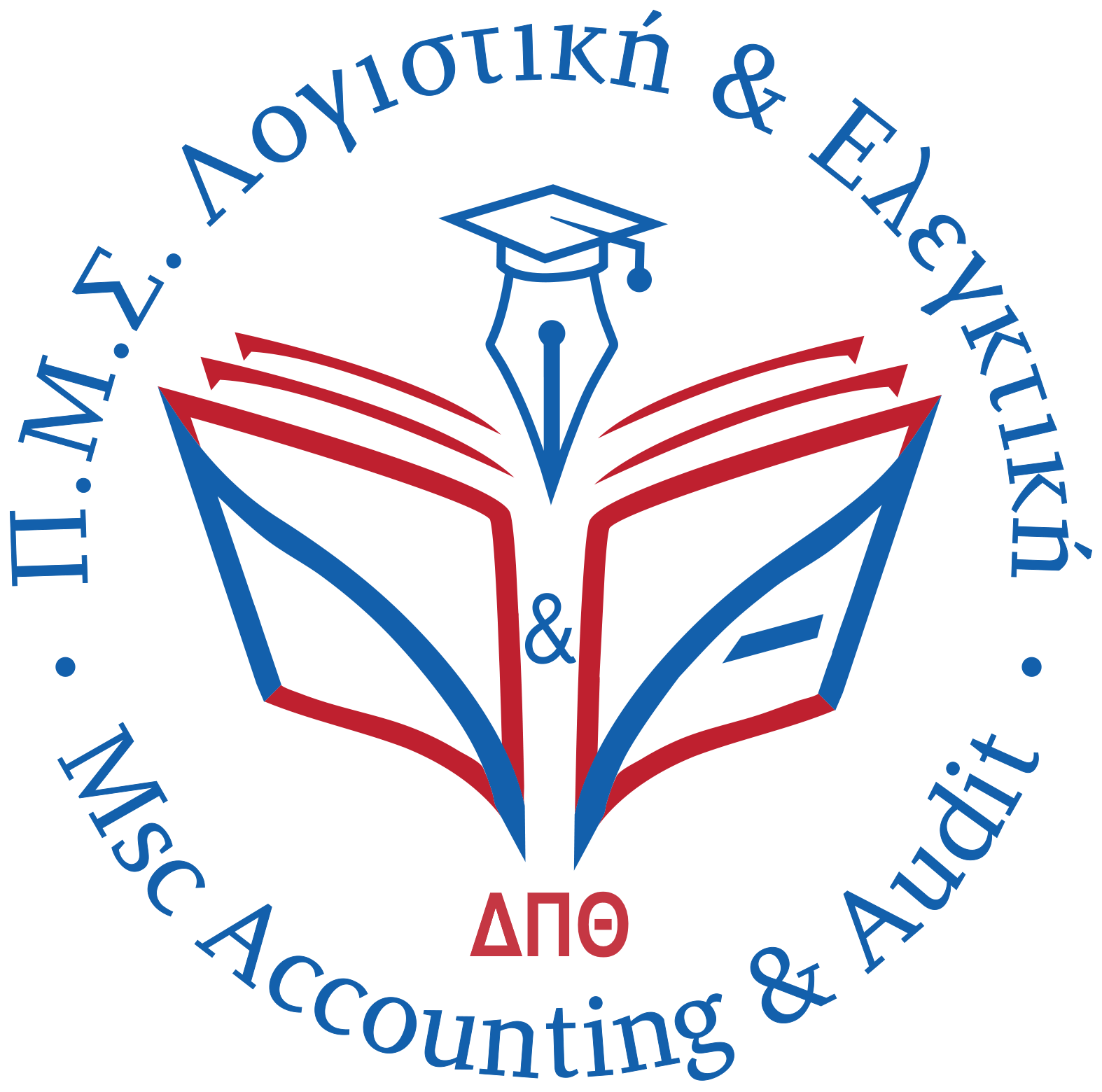 Προσωπικές ΠληροφορίεςΟνοματεπώνυμο:Α.Μ.:Έτος Σπουδών:Τηλέφωνο Επικοινωνίας:Πρώτο Πτυχίο:E-mail:Πόλη Κατοικίας:Επώνυμο:Όνομα: Τηλέφωνα Επικοινωνίας:Τηλέφωνα Επικοινωνίας:Σταθερό:Κινητό:Ηλεκτρονική Διεύθυνση:Υπογραφή επιβλέποντα και ημερομηνία:Ονοματεπώνυμο Φοιτητή / Φοιτήτριας//ΗΗΗΗΜΜΜΜΕΤΟΣΕΤΟΣΕΤΟΣΕΤΟΣΥπογραφήΗμερομηνίαΗμερομηνίαΗμερομηνίαΗμερομηνίαΗμερομηνίαΗμερομηνίαΗμερομηνίαΗμερομηνίαΗμερομηνίαΗμερομηνίαΥποβάλλοντας αυτή την φόρμα, βεβαιώνω ότι τα παραπάνω στοιχεία είναι αληθή και αποτελούν δικές μου ιδέες.Υποβάλλοντας αυτή την φόρμα, βεβαιώνω ότι τα παραπάνω στοιχεία είναι αληθή και αποτελούν δικές μου ιδέες.Υποβάλλοντας αυτή την φόρμα, βεβαιώνω ότι τα παραπάνω στοιχεία είναι αληθή και αποτελούν δικές μου ιδέες.Υποβάλλοντας αυτή την φόρμα, βεβαιώνω ότι τα παραπάνω στοιχεία είναι αληθή και αποτελούν δικές μου ιδέες.Υποβάλλοντας αυτή την φόρμα, βεβαιώνω ότι τα παραπάνω στοιχεία είναι αληθή και αποτελούν δικές μου ιδέες.Υποβάλλοντας αυτή την φόρμα, βεβαιώνω ότι τα παραπάνω στοιχεία είναι αληθή και αποτελούν δικές μου ιδέες.Υποβάλλοντας αυτή την φόρμα, βεβαιώνω ότι τα παραπάνω στοιχεία είναι αληθή και αποτελούν δικές μου ιδέες.Υποβάλλοντας αυτή την φόρμα, βεβαιώνω ότι τα παραπάνω στοιχεία είναι αληθή και αποτελούν δικές μου ιδέες.Υποβάλλοντας αυτή την φόρμα, βεβαιώνω ότι τα παραπάνω στοιχεία είναι αληθή και αποτελούν δικές μου ιδέες.Υποβάλλοντας αυτή την φόρμα, βεβαιώνω ότι τα παραπάνω στοιχεία είναι αληθή και αποτελούν δικές μου ιδέες.Υποβάλλοντας αυτή την φόρμα, βεβαιώνω ότι τα παραπάνω στοιχεία είναι αληθή και αποτελούν δικές μου ιδέες.Υποβάλλοντας αυτή την φόρμα, βεβαιώνω ότι τα παραπάνω στοιχεία είναι αληθή και αποτελούν δικές μου ιδέες.Υποβάλλοντας αυτή την φόρμα, βεβαιώνω ότι τα παραπάνω στοιχεία είναι αληθή και αποτελούν δικές μου ιδέες.Εγκρίνεται:Ναι:Όχι:Εγκρίνεται από:Υπογραφή:Ημερομηνία:Επιβλέπων Καθηγητής / Καθηγήτρια που ορίζεται: